Павлодар қаласының № 6 жалпы орта білім беру мектебі» КММҚҰЖАТЫ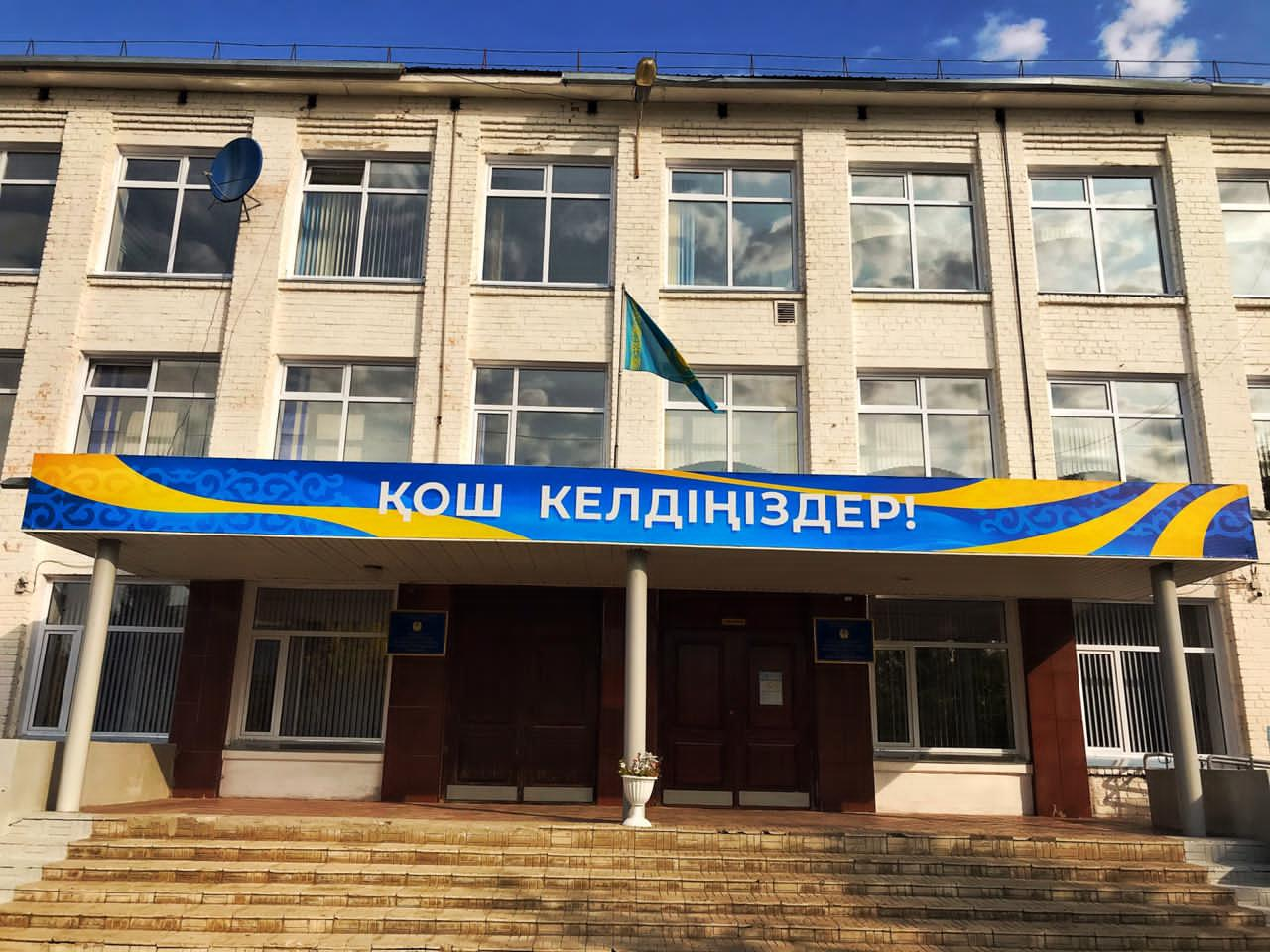 Мектеп директорыСалима Жакиевна КалиаскароваМектеп негізі қаланған жыл1 қыркүйек 1966 жылМектептің мекенжайыУрицкий к-сі, 78 құрылымМектептің жобалық қуаты756 орынЖалпы көлеміҒимарат – 4147,9, үшқабатты, типтікЖер телімі – 1,7 гаБос алаңдаржоқКонтингенті626 оқушы:Мектеп алды даярлық топ - 101-4 сыныптар – 315;5-9 сыныптар - 281;                                  10-11 сыныптар – 20Тіл бойынша сыныптарқазақша – 31 оқушыорысша – 60 оқушыАуысым1 ауысым – 358 (22 сынып: 1,3,4,5,6,7,8,9,10,11), 2 ауысым – 268 (14 сынып: 2,3,4,5,6,7)Материалдық базасы1.Оқу кабинеттері – 33 оның ішінде 2.Мамандандырылған кабинеттер-6 (информатика-2, Физика-1, Химия-1, биология -2) 3.Психолог кабинеті 4.Асхана-1, отыратын орын - 70 5.Инклюзияны қолдау кабинеті-1, 6.Робототехника кабинеті -1; 7.АӘД-1 кабинеті 8.Металл, ағаш өңдеу шеберханалары-1 9.Оқу залы бар кітапхана -1 (49 ш. м.) 16 орындық 10.Процедуралық кабинет-1 11.Спортзал - 271,4 ш. м 12.Акт залы - 224,4 ш. м 13.Шахмат кабинеті – 1 14.Қызмет көрсету кабинеті-1 15.Психолог кабинеті-1 16.ЗДУВР – 2 кабинеті 17.Интерактивті тақталар-16 18.Физика кабинетінің жабдықтары мен жиһаздарының жиынтығы, сатып алынған жылы, Саны/жылы - 1/2007ж, 1/2008ж. 19.Биология кабинетінің жабдықтары мен жиһаздарының жиынтығы, сатып алынған жылы, Саны /жылы - 1 / 2008ж, 1/2010, 1/2020. 20.Химия кабинетінің жабдықтары мен жиһаздарының жиынтығы, сатып алынған жылы Саны/жылы - 1/2008ж, 1/2014ж.Жалпы кітап қоры -34008; оның Мемлекеттік тілде -4792Педагогикалық ұжымның сапалық құрамыМұғалімдердің жалпы саны-60Соның ішінде:Мұғалімдер-шеберлер- 0(үлесі-0%)Мұғалім-зерттеуші – 15 (үлесі – 25%)Мұғалім-сарапшылар - 12 (үлесі -20%)Мұғалім-модераторлар – 12 (үлесі –20 %)Санатсыз-19 (үлесі -32 %)Жоғары -1(үлесі-1,5%)Бірінші -1(үлесі-1,5%)Жоғарғы оқу орнынан кейінгі біліи (магистр, доктор PhD)-10Оқушылардың тамақтануы туралы мағлұматЫстық тамақпен 626 оқушы қамтылған (100%)Тегін тамақпен 348 (56%), оның ішінде:- 315 (100%) оқушы 1- 4 сынып (бюджет);- 63 (100%) жетім балалар, АҚБ балалар, көп балалы және аз қамтамасыз етілген отбасылардың балалары (бюджет).Мектепті қаржыландыру2020- 364 890 0002021- 378 241 0002022-436 707 000Негізгі құралдарды сатып алу2020- 7 780 0002021- 2 137 0002022- 2 072 000Күрделі жөндеу2020 - терезелерді күрделі жөндеу-43 632 000Проблемалық мәселелерЖылумен жабдықтау: қысым сынағы жүргізілді - 2022 ж. 14 шілдедағы № 209 дайындық туралы акт. Мектепті күрделі жөндеу қажет